Basic instructions for the Cisco 8961 phonePlacing a call:• Lift handset & dial,OR: • If you have multiple lines, press an unlit line button & dial.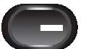 Answering an incoming call:• Lift the handset. • If you have multiple lines, press the flashing red line button . 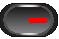 .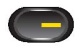 • To put a call on speakerphone press the speakerphone button(which turns green) & put handset back on the cradle. To take call off speakerphone, lift the handset (the           light goes out).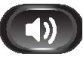 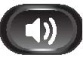 Putting a call on hold:	• Press the hold button. The line on hold will pulse green. To resume the call, press the pulsing green line button.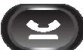 To mute a phone call so callers can’t hear you, but you can still hear them):	• Press the mute button  (the button turns red). 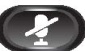 ●To take call off mute & resume conversation, press mute button again (light goes out).Transferring a call:From a connected call, press the transfer button .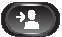 Call the transfer recipient.Press the transfer button again & the transfer is complete.Note: If you want to announce the call to the recipient before completing the transfer, wait for them to answer before pressing the transfer button the second time.Initiating a Conference Call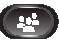 1.	From a connected call, press the Conference Button            (call will be put on hold and you will hear dial tone).2.	Dial the next person; when they answer, press the Conference Button              to add them to your conference.	3.   To add participants, press the Conference Button             again and repeat these steps (you can    conference a maximum of 8). The conference call ends when all participants hang up.Voicemail - New message indicators:		• A solid red light on your handset.	• A voicemail icon  next to the line indicator button.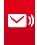 Listen to messages: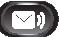 Press the message button             & enter your password when prompted & follow the voice prompts. or speakerphone 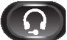 